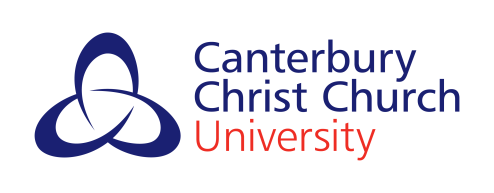 APPOINTMENT OF EXTERNAL ASSESSOR FOR A PANEL EVENT. NOMINATION FORMAll sections of this form must be completed.  Please refer to the Quality Manual for information on selection criteria and correct procedures for approval of nominations. Please note: One External Assessor is required for each panel event. Nomination forms should be submitted as early as possible, ideally 6 weeks before the panel event.When liaising with the nominee, please inform the nominee that:Upon appointment as an External Assessor they will be required to confirm their eligibility to work in the United Kingdom. It is essential that the relevant original documentation proving the right to work is provided e.g. British Passport; European Economic Area national passport or national identity card.  Please contact the Quality and Standards Office for a fuller list of documentation that can be provided for the Right to Work check in the absence of any of the above. Payroll are unable to process fee payments until we have the relevant documentation and it is expected that the Right to Work check will be undertaken at the panel event.  SECTION ONE - DETAILS OF PROGRAMME TO BE VALIDATED / REVIEWED(Please complete all fields)SECTION TWO - DETAILS OF THE PROPOSED VALIDATION / REVIEW EXTERNAL ASSESSOR(Please complete all fields)SECTION THREE – QUALIFICATIONSA Curriculum Vitae for the nominee must be submitted as an attachment to this form and must include the following information:Details of Academic and Professional Qualifications.Evidence of recent and relevant HE experience in the subject area(s) for which the proposed Assessor has been nominated or evidence of relevant professional experience at an appropriate level to enable them to comment of the national standards of an award.Evidence of Research and related scholarly / professional activity or consultancy.Note: If details on any of the above are not included in the CV they must be attached separately as authorisation cannot be considered without them.SECTION FOUR - CRITERIASECTION FIVE – NOMINATION INFORMATIONSECTION SIX - AUTHORISATION FOR THE PROPOSAL TO GO FORWARD By signing below all parties are confirming that the external assessor is appropriate for the duties required there is no conflict of interest known between themselves and the proposed external assessor. Any considerations that might lead to uncertainty regarding conflict of interest should be described in the box above. Programme DirectorBy signing below, in addition to the above, the Programme Director is also confirming that they have made the nominee aware that they are required to confirm their eligibility to work in the United Kingdom.Head of SchoolFaculty Director of Quality SECTION SEVEN – COMMENT AND DECISIONDecision FacultySchool Head of School making the nomination Title of ProgrammeProgramme DirectorPurpose of Event (Please delete as appropriate)To approve a new programme  to modify an existing programme to conduct a periodic review of a programme to approve a partnership arrangements related to the delivery of a programme leading to one of the University’s awardsDate of Event Title (e.g., Prof., Dr.):        First Name:        Surname:        Present post held:        Title (e.g., Prof., Dr.):        First Name:        Surname:        Present post held:        WORK DETAILSHOME DETAILSAddress:       Address:       Telephone:       Telephone:       Email:       Email:       Has the proposed Assessor agreed to be nominated?YES/NOHas the proposed Assessor been advised that they are required to attend the event and submit a report before the event? YES/NOCriteria:In making recommendations for the appointment of an External Assessor, the Head of School shall ensure that the proposed assessor meets the appropriate criteria:An external assessor should normally have five years’ experience in the relevant academic area and a higher degree.ANDEITHERA significant academic career in an appropriate field of study which involves experience as a subject or programme manager (e.g. head of school, programme director, pathway director, professional lead), or significant research record of national standing. This should be sufficient experience to enable the individual to comment on the national standards of the award (nb an External Assessor will always be required to meet this criteria).  ORRelevant professional experience where the field of study has a professional or vocational context and, where appropriate, professional registration. This should be sufficient experience to enable the individual to comment on the national standards of the award.Please see the criteria above and indicate how the candidate meets these:This section of the form is to be completed by the appropriate member of University staff.  It is not appropriate for the nominee to be asked to complete it.Give details of how the proposed External Assessor was identified:Specify any links (personal or professional) you or the programmes concerned may have with the nominee.  PLEASE NOTE: The external assessor must be independent of any purchaser, provider or regulatory body connected with the programme).They must be independent from the University and this excludes nominations with whom you have a personal relationship, direct collaboration on research projects, any external examiner connections or any direct school linksSigned:                                                                                      Date:Programme: Signed:                                                                                      Date:School: Signed:                                                                                      Date:Faculty: Deputy Director of Quality and StandardsDeputy Director of Quality and StandardsComments:Comments:Signed:                         Date:Approve / Reject  (please circle)Comments: